Предложение на 170 человек.Напитки: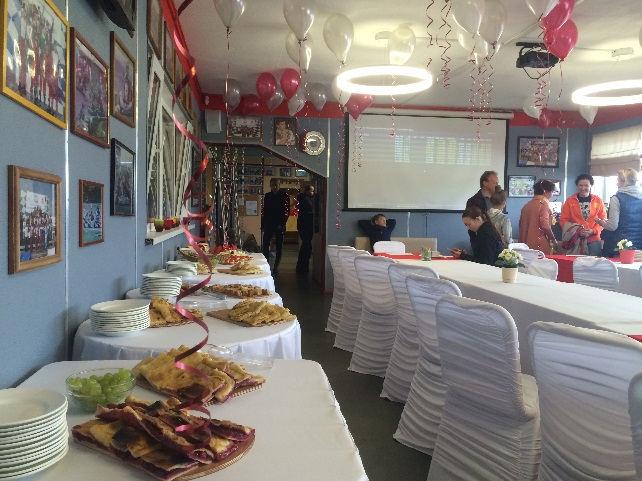 Вишневый компот само варёный 150 р литр 30 литров 
4 500 рСок пакетированный яблочный 150 р литр 70 литров 
10 500 рЧерный и зеленый листовой чай в чайниках 0,6 литра
 2 000 р без ограниченийкофе – кофемашина профессиональная. Американо 
3 900 р без ограничениймолоко в молочниках 800 р без ограниченийитого: 21 700 р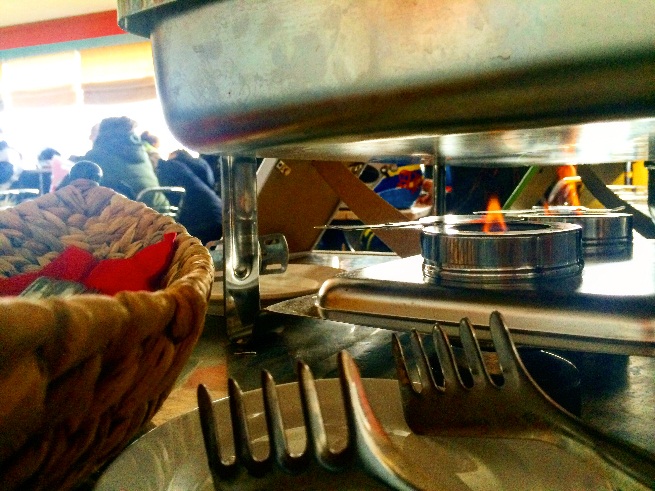 Закуски на кофе - брейк.
1. Крекеры с намазкой из твороженным муссом,  зеленью и помидорами черри 
порция 2 шт 130 р 80 порций
10 400 р2.  Финансье французская закусочная выпечка с оливками и помидорами и ветчиной 
1 шт 25 р 130 шт 
 3 250 р3.    пирог с картошкой и грибами 1 пирог  режем на 12 кусочков 
стоимость 500 р 11 шт 
5 500 р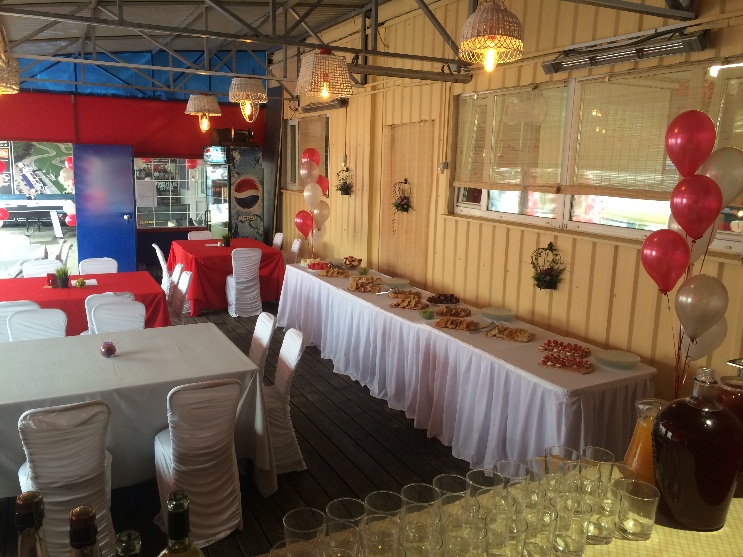 4.  пирог с капустой тушеной и жаренный луком 1 пирог  режем на 12 кусочков 
стоимость 500 р 11 шт 
5 500 р5.    пермские посикунчики (сочные жаренные во фритюре пельмешки) подаем в кулечках, как семечки. 1 порция 5 шт 150 р 130 порций
19 500 р7.    Закуска кисленькая тонкий грушево-сливовый пирог режем на 12 кусочков, 500 р 11 шт
5 500 р9. Шоколадные кексы с колотым миндалем местного производства (режем слайсами по 100гр/1шт) 44 шт по 80 р
3 520 р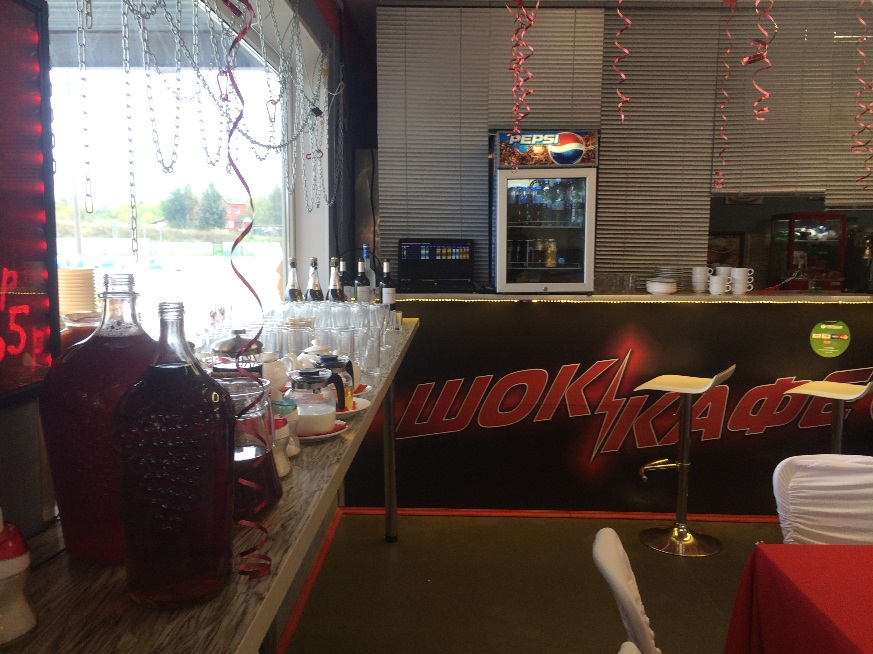 8.    Закуска фруктовая-сочная: арбузные треугольнички, дынные кубики и виноград (только мякоть, режем без корки) 
 1 порция 500 гр - 450 р  10 порций (5 кг) 
4500 р9. яблоки целиком (и часть сделаем нарезку под виски и коньяк) 4 кг
1080 рИтого: 58 720 р
   С 13.00-16.00 казан меню
закуски.Мясная нарезка: 
буженина 30 гр, язык 30 гр, колбаска 30 гр 1 порция 170 р  80 порций
13 600 р
2.  Картофельные шарики с сыром и кунжутом 1 порция 5 шт 100 р 80 порций
8 000 р
3.  Тосты с селедкой и свеклой горячего копчения 1 порция 2 шт  140 р 50 порций
7 000 р
4.  Корзиночки: 
Грудка, зеленое яблоко, листья салата, картошка 90 гр (подача в пшеничных тарталетках) 
120 р 130 шт
15 600 р
5. Овощная тарелка (помидор, огурец, редис) с зеленью и зеленым луком 
1 порция 200 гр  120 р 50 порций
6 000 р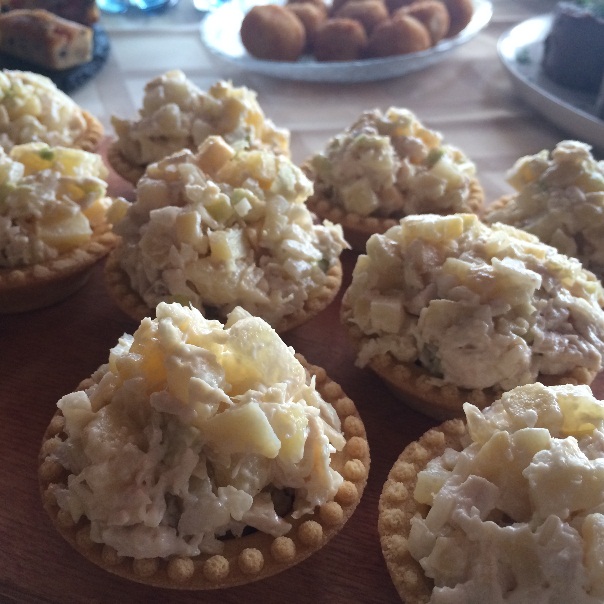 Основные блюда:«Уха – Ленская» из рыбы горячего копчения в мармите для первых блюд стоит на фуршетном столе 1 порция 200 гр  120 р 80 порций (в мармитах)
9600 рКуриный супчик с вермишелью для детей 1 порция 200 гр 90 р 40 порций
3 600 рПлов из свинины то же стоит в мармите только для вторых блюд.
1 порция 250 гр  220 р 130 порций
28 600 р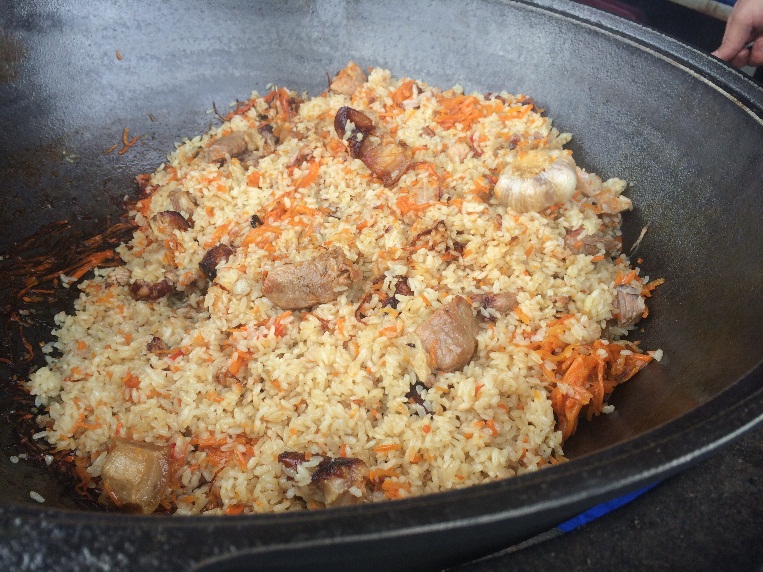 Пицца салями  по 340 р, маргарита по 320 р  для детей ставим на детский стол
8 шт-  4 салями, 4 маргарита
2 560 рИтого:  94 560 рС  16.00 - 18.00 гриль менюОвощи гриль (баклажан, кабачок, перец болгарский, шампиньоны) 200 г 220 р 80 порц.
17 600 рмалосольные и маринованные огурцы 1 порция 200 гр  по 100 р 20 порций
2 000 рМаринованные грибочки 1 порция 200 гр по 150 р 15 порций
2250 р Шашлык: молодой картофель и помидорки черри делается на мангале
 120 гр 1 порция 120 р 50 порций
6 000 рПомидоры с красным луком режем кольцами, оливковым маслом
 1 порция 200 гр 120 р  15 порций
1 800 ргренки чесночные 60 р порция 12 гренок 20 порций
1 200 р 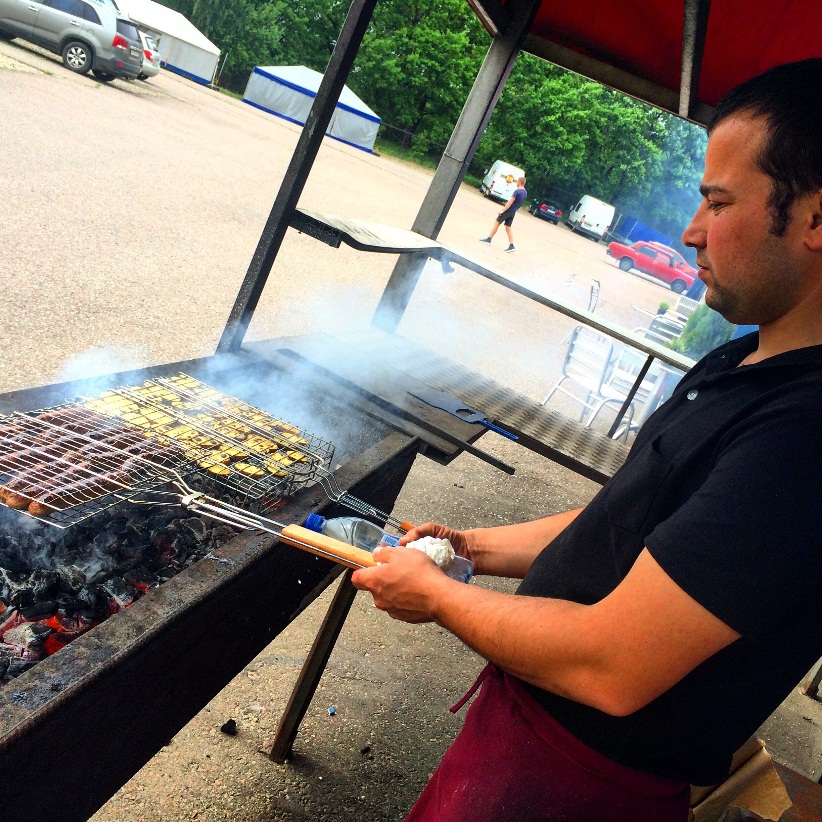 шашлык свиной (шейка) по 300 р. 170 гр  200 порций
60 000 рколбаски тирольские на гриле 100 гр 1 порция 180 р 80 порций
14 400 рбифштексы на гриле по 50 гр 120 р порция  40 порций
4 800 рКуриный шашлык (бедрышки) 1 порция 170 гр  250 р 89 порций
22 250 рМороженное в стаканчике вафельном 90 порций 47 р
4230 рИтого: 136.530 р
Итого питание : 311.510 р Обслуживание 7%  21 805 рОбщий итог: 333 315 тысячи рублей аванс 150 000 остаток 183 315 рублей